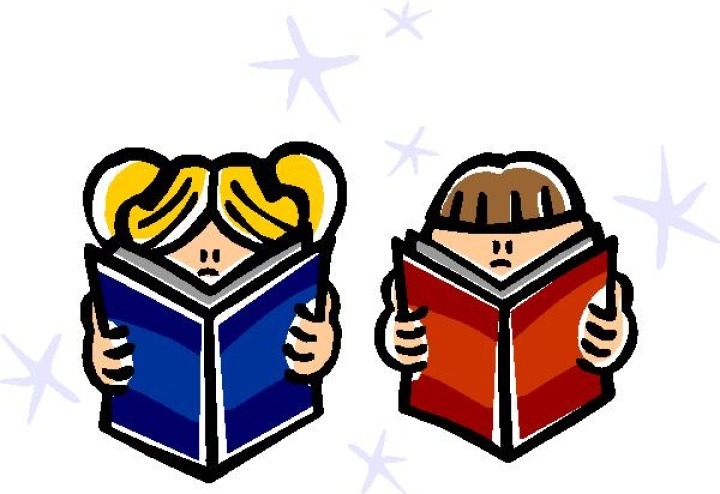 On Thursday, May 31st all students in our class will be presentingSUMMER READING BOOK TALKS!Each student is asked to bring a favorite book from home or the library to share with the class.  Every reader should create a poster about his/her book in advance.  The poster must contain the book title, the name of the author (& illustrator, if relevant), an interesting colorful illustration, and a compelling endorsement of the book (3-5 sentences).On the 31st students should come to class with their books and posters and be prepared to share an interesting or exciting part of the book (without giving away the ending!).Please don’t hesitate to contact me if you have any questions.